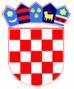   REPUBLIKA HRVATSKA      ISTARSKA ŽUPANIJAOPĆINA SVETVINČENATKLASA: 406-01/19-02/01URBROJ: 2168/07-03-1-19-02Svetvinčenat, 18. siječanj 2019.		Temeljem članka 6. Pravilnika o jednostavnoj nabavi (KLASA: 406-01/17-01/07, URBROJ: 2168/07-01-1-17-1, u daljnjem tekstu: Pravilnik) Općina Svetvinčenat, Svetvinčenat 47, 52342 Svetvinčenat, OIB: 79825866723 upućujePOZIV NA DOSTAVU PONUDA U POSTUPKU JEDNOSTAVNE NABAVE USLUGE IZRADE STRATEGIJE RAZVOJA POLJOPRIVREDE OPĆINE SVETVINČENATTemeljem prijave na natječaj iz Mjere 07 „Temeljne usluge i obnova sela u ruralnim područjima“, podmjere 7.1. „Sastavljanje i ažuriranje planova za razvoj općina i sela u ruralnim područjima i njihovih temeljnih usluga te planova zaštite i upravljanja koji se odnose na lokalitete Natura 2000 i druga područja visoke vrijednosti“ – tip operacije 7.1.1. „Sastavljanje i ažuriranje planova za razvoj jedinica lokalne samouprave, Općina Svetvinčenat provodi jednostavni postupak javne nabave usluge izrade Strategije razvoja poljoprivrede Općine Svetvinčenat.OPĆI PODACIPodaci o javnom naručitelju:Naziv Naručitelja: OPĆINA SVETVINČENATSjedište: 52342 Svetvinčenat, Svetvinčenat 47OIB: 79825866723Poslovna banka: Istarska kreditna banka Umag d.d.IBAN: HR81 2380 0061 8435 0000 2Broj telefona: +385 (0) 52 560 016Broj telefaksa: +385 (0) 52 560 005Internet adresa: www.svetvincenat.hrAdresa elektroničke pošte: info@svetvincenat.hr(dalje u tekstu: Naručitelj)Osobe ili služba zadužena za kontakt:Ime i prezime: Igor Macan (Poziv na dostavu ponuda)Broj telefona: +385 52 560 016Broj mobitela: 091 446 8079 E-mail: igor.macan@svetvincenat.hrEvidencijski broj nabave: E-JN-01/19Vrsta postupka nabaveJednostavna nabava prema čl. 15 i čl. 447. Zakona o javnoj nabavi („Narodne novine“, br. 120/16) (dalje u tekstu: ZJN 2016) i Pravilniku o jednostavnoj nabavi Naručitelja KLASA: 406-01/17-01/07, URBROJ: 2168/07-01-1-17-1, od 13.04.2017. godine.Procijenjena vrijednost nabave190.000,00 kuna (bez PDV-a)Planirana sredstva za nabavuSredstva za nabavu planirana su Proračunom Naručitelja za 2019. godinu.OstaloPoziv se dostavlja na adrese najmanje 3 (tri) neovisna gospodarska subjekta (koja nisu međusobno povezana ili partnerska poduzeća). Poziv na dostavu ponude osim odabranim potencijalnim ponuditeljima objavljuje se i na internetskim stranicama Naručitelja te na Portalu ponuda u sustavu AGRONET (https://agronet.apprrr.hr).PODACI O PREDMETU NABAVEPredmet nabavePredmet nabave je: Izrada strategije razvoja poljoprivrede Općine Svetvinčenat, sa ciljem razvoja poljoprivrede te definiranja razvojnih prioriteta, mjera i projekata koji će doprinijeti ostvarenju ciljeva i unapređenju poljoprivredne proizvodnje na području Općine Svetvinčenat za razdoblje od 2020. do 2025. godine. 2.2. Opis predmeta nabave  Strategija  razvoja poljoprivrede bi trebala sadržavati sljedeće elemente:analizu trenutnog stanja poljoprivrede na području Općine Svetvinčenat uključujući utvrđivanje lokalnih mogućnosti te utvrđivanje sadašnjih i očekivanih problema poljoprivrednika,mogućnosti razvoja poljoprivrede na području Općine Svetvinčenat s posebnim naglaskom na informiranje i edukaciju poljoprivrednika o financiranju ulaganja iz EU fondova sa ciljem veće iskoristivosti istih i poticanje ulaganja na lokalnom području,strateške ciljeve i razvojne prioritete prema poljoprivrednim sektorima na području Općine,planirane strateške projekte razvoja poljoprivrede za razdoblje do 2025. godine.Strategija razvoja poljoprivrede Općine Svetvinčenat od 2020. do 2025. godine mora poštovati zakonom određene agrookolišne mjere kao i nove ekološke trendove u poljoprivredi. Isto tako, potrebno je značajan naglasak dati na procjenu ekonomske isplativosti pojedinih projekata u poljoprivredi koji mogu uspješno zaživjeti na lokalnom području i doprinijeti daljnjem razvoju poljoprivrede. Od ponuditelja se traži da u predmetnoj Strategiji prikaže konkretne modele razvoja malih obiteljskih gospodarstava koji su primjenjivi na lokalnom području. Isto tako, potrebno je ispitati tržišni potencijal lokalnih gospodarstava u sektoru poljoprivrede, njihove preferencije i ograničenja te shodno istome predložiti opći model razvoja kao i konkretne modele razvoja svrsishodne malim obiteljskim gospodarstvima. Dokument Strategije neće biti prihvaćen ukoliko ne sadrži predmetne konkretne odrednice primjenjive na lokalnom području. Razvoj sektora poljoprivrede na lokalnom području značajnim dijelom će ovisiti o raspoloživim povoljnim izvorima financiranja, prije svega o dostupnosti korištenja EU fondova. Lokalna obiteljska gospodarstva potrebno je detaljno i konkretno upoznati s mogućnostima financiranja iz EU fondova, uvjetima i načinom prijave. Prije svega se to odnosi na mjere iz Programa ruralnog razvoja RH 2014. – 2020. namijenjene razvoju poljoprivrede i diverzifikaciji ruralnih aktivnosti s naglaskom na ruralni turizam. Predmet nabave se treba isporučiti u pisanom obliku (tisak u 3 primjera) te  u elektronskom obliku  u PDF formatu.  Rok početka i završetka izvršenja ugovoraUgovor stupa na snagu danom potpisa obiju ugovornih strana.Ponuditelj se obvezuje izvršiti ugovor u roku od 16 mjeseci od dana stupanja ugovora na snagu.  Navedeni rok završava predajom Strategije razvoja poljoprivrede Općine Svetvinčenat, o čemu će biti sačinjen zapisnik. Ukoliko prilikom izvršenja ugovora nastanu okolnosti zbog kojih će biti potrebno produžiti rok izrade Strategije razvoja poljoprivrede Općine Svetvinčenat, svaka izmjena ugovora provesti će se sukladno točki 6.2. ovog Poziva na dostavu ponuda.OSNOVE ZA ISKLJUČENJE GOSPODARSKOG SUBJEKTA IZ POSTUPKA JEDNOSTAVNE NABAVENekažnjavanjeJavni naručitelj isključiti će gospodarskog subjekta iz postupka jednostavne nabave ako u bilo kojem trenutku tijekom postupka jednostavne nabave utvrdi da:je gospodarski subjekt koji ima poslovni nastan u Republici Hrvatskoj ili osoba koja je član upravnog, upravljačkog ili nadzornog tijela ili ima ovlasti zastupanja, donošenja odluka ili nadzora toga gospodarskog subjekta i koja je državljanin Republike Hrvatske pravomoćnom presudom osuđena za:sudjelovanje u zločinačkoj organizaciji, na temeljučlanka 328. (zločinačko udruženje) i članka 329. (počinjenje kaznenog djela u sastavu zločinačkog udruženja) Kaznenog zakonačlanka 333. (udruživanje za počinjenje kaznenih djela), iz Kaznenog zakona („Narodne novine“, broj 110/97, 27/98, 50/00, 129/00, 51/01, 111/03, 190/03, 105/04, 84/05, 71/06, 110/07, 152/08, 57/11, 77/11 i 143/12.)korupciju, na temeljučlanka 252. (primanje mita u gospodarskom poslovanju), članka 253. (davanje mita u gospodarskom poslovanju), članka 254. (zlouporaba u postupku javne nabave), članka 291. (zlouporaba položaja i ovlasti), članka 292. (nezakonito pogodovanje), članka 293. (primanje mita), članka 294. (davanje mita), članka 295. (trgovanje utjecajem) i članka 296. (davanje mita za trgovanje utjecajem) Kaznenog zakonačlanka 294.1 (primanje mita u gospodarskom poslovanju), članka 294.b) davanje mita u gospodarskom poslovanju), članka 337. (zlouporaba položaja i ovlasti), članka 338. (zlouporaba obavljanja dužnosti državne vlasti), članka 343. (protuzakonito posredovanje), članka 347. (primanje mita) i članka 348. (davanje mita) iz Kaznenog zakona („Narodne novine“, broj 110/97, 27/98, 50/00, 129/00, 51/01, 111/03, 190/03, 105/04, 84/05, 71/06, 110/07, 152/08, 57/11, 77/11 i 143/12.)prijevaru, na temeljučlanka 236. (prijevara), članka 247. (prijevara u gospodarskom poslovanju),članka 256. (utaja poreza ili carine) i članka 258. (subvencijska prijevara) Kaznenog zakonačlanka 224. (prijevara), članka 293. (prijevara u gospodarskom poslovanju) i članka 286. (utaja poreza i drugih davanja) iz Kaznenog zakona („Narodne novine“, broj 110/97, 27/98, 50/00, 129/00, 51/01, 111/03, 190/03, 105/04, 84/05, 71/06, 110/07, 152/08, 57/11, 77/11 i 143/12.)terorizam ili kaznena djela povezana s terorističkim aktivnostima, na temeljučlanka 97. (terorizam), članka 99. (javno poticanje na terorizam), članka 100. (novačenje za terorizam), članka 101. (obuka za terorizam) i članka 102. (terorističko udruženje) Kaznenog zakonačlanka 169. (terorizam), članka 169.a (javno poticanje na terorizam) i članka 169.b (novačenje i obuka za terorizam) iz Kaznenog zakona („Narodne novine“, broj 110/97, 27/98, 50/00, 129/00, 51/01, 111/03, 190/03, 105/04, 84/05, 71/06, 110/07, 152/08, 57/11, 77/11 i 143/12.)pranje novca ili financiranje terorizma, na temeljučlanka 98. (financiranje terorizma) i članka 265. (pranje novca) Kaznenog zakonačlanka 279. (pranje novca) iz Kaznenog zakona („Narodne novine“, broj 110/97, 27/98, 50/00, 129/00, 51/01, 111/03, 190/03, 105/04, 84/05, 71/06, 110/07, 152/08, 57/11, 77711 i 143712.)dječji rad ili druge oblike trgovanja ljudima, na temeljučlanka 106. (trgovanje ljudima) Kaznenog zakonačlanka 175. (trgovanje ljudima i ropstvo) iz Kaznenog zakona („Narodne novine“, broj 110/97, 27/98, 50/00, 129/00, 51/01, 111/03, 190/03, 105/04, 84/05, 71/06, 110/07, 152/08, 57/11, 77/11 i 143/12.), ilije gospodarski subjekt koji nema poslovni nastan u Republici Hrvatskoj ili osoba koja je član upravnog, upravljačkog ili nadzornog tijela ili ima ovlasti zastupanja, donošenja odluka ili nadzora toga gospodarskog subjekta i koja nije državljanin Republike Hrvatske pravomoćnom presudom osuđena za kaznena djela iz točke 1. podtočaka a) do f) i za odgovarajuća kaznena djela koja, prema nacionalnim propisima države poslovnog nastana gospodarskog subjekta, odnosno države čiji je osoba državljanin, obuhvaćaju razloge za isključenje iz članka 57. stavka 1. točaka od a) do f) Direktive 2014/24/EU.Za potrebe utvrđivanja gore navedenog, gospodarski subjekt u ponudi dostavlja Izjavu o nekažnjavanju koju daje zakonom ovlaštena osoba za zastupanje ponuditelja (Prilog 3.). 3.2. Plaćanje dospjelih poreznih obveza i obveza za mirovinsko i zdravstveno osiguranjeNaručitelj će isključiti gospodarskog subjekta iz postupka jednostavne nabave ako utvrdi da gospodarski subjekt nije ispunio obveze plaćanja dospjelih poreznih obveza i obveza za mirovinsko i zdravstveno osiguranje:u Republici Hrvatskoj, ako gospodarski subjekt ima poslovni nastan u Republici Hrvatskoj, iliu Republici Hrvatskoj ili u državi poslovnog nastana gospodarskog subjekta, ako gospodarski subjekt nema poslovni nastan u Republici Hrvatskoj.Naručitelj neće isključiti gospodarskog subjekta iz postupka jednostavne nabave ako mu sukladno posebnom propisu plaćanje obveza nije dopušteno ili mu je odobrena odgoda plaćanja.Za potrebe utvrđivanja gore navedenog, gospodarski subjekt u ponudi dostavlja potvrdu porezne uprave ili drugog nadležnog tijela u državi poslovnog nastana gospodarskog subjekta kojom se dokazuje da ne postoje navedene osnove za isključenje. Potvrda o stanju duga ne smije biti starija od 30 dana računajući od dana objave Poziva na dostavu ponuda. 3.3. Stečajni postupakNaručitelj će isključiti gospodarskog subjekta iz postupka jednostavne nabave ako je nad gospodarskim subjektom otvoren stečajni postupak, ako je nesposoban za plaćanje ili prezadužen, ili u postupku likvidacije, ako njegovom imovinom upravlja stečajni upravitelj ili sud, ako je u nagodbi s vjerovnicima, ako je obustavio poslovne aktivnosti ili je u bilo kakvoj istovrsnoj situaciji koja proizlazi iz sličnog postupka prema nacionalnim zakonima i propisima.Za potrebe utvrđivanja okolnosti iz točke 3.3. gospodarski subjekt u ponudi dostavlja potpisanu i ovjerenu izjavu (Prilog 4.).4. KRITERIJI ZA ODABIR GOSPODARSKOG SUBJEKTA (UVJETI SPOSOBNOSTI)Gospodarski subjekt u ovom postupku jednostavne nabave mora dokazati pravnu, poslovnu i financijsku sposobnost:4.1 Uvjeti  sposobnosti gospodarskih subjekata i dokumenti kojima se dokazuje pravna, poslovna i tehnička sposobnost: Da bi dokazao sposobnost u ovom postupku nabave ponuditelj mora dostaviti: 4.1.1.	Ispravu o upisu u poslovni, sudski, strukovni, obrtni ili drugi odgovarajući registar. Navedenom ispravom gospodarski subjekt dokazuje da je registriran za obavljanje djelatnosti koja je predmet nabave. Upis u registar iz prethodnog stavka dokazuje se odgovarajućim izvodom, a ako se oni ne izdaju u državi sjedišta gospodarskog subjekta, gospodarski subjekt može dostaviti izjavu s ovjerom potpisa kod nadležnog tijela. Traženi dokument ne smije biti stariji od 3 mjeseca, računajući od dana isteka roka za dostavu ponuda ovog Poziva na dostavu ponuda. 4.1.2.	Popis prethodno izvršenih ugovora s obzirom na izradu razvojnih planova i strategijaGospodarski subjekt mora dokazati da je u dosadašnjem poslovanju izvršio usluge iste ili slične ovom predmetu nabave (pod slično Naručitelj smatra izradu/reviziju strateških ili općih razvojnih planova općina ili gradova) s time da mora dokazati da je izvršio najmanje 5 (pet) ugovora.  Sposobnost iz ove točke dokazuje se:Popisom usluga istih ili sličnih predmetu nabave. Popis usluga sadržava naziv izvršene usluge, naziv druge ugovorne strane te datum potpisa ugovora.   Smatrat će se da ponuda zadovoljava ovom uvjetu ako ponuditelj dokaže da je uredno izvršio najmanje pet (5) istih ili sličnih usluga predmetu nabave.  Obrazac popisa je sastavni dio ovog Poziva (Prilog 5.).4.1.3.	Popis prethodno izvršenih ugovora s obzirom na iskustvo u pripremi projekata financiranih iz EU fondovaJedan od osnovnih prioriteta izrade Strategije razvoja poljoprivrede Općine Svetvinčenat je povećanje apsorpcije bespovratnih sredstava iz EU fondova u sektoru poljoprivrede na području Općine. Isto se prvenstveno odnosi na obiteljska poljoprivredna gospodarstva. Jedan od ciljeva Strategije je potaknuti rast malih OPG-a korištenjem bespovratnih sredstava iz EU fondova. S obzirom na karakteristike lokalnog gospodarstva te činjenicu da je u dosadašnjem razvoju značajan uspjeh polučio razvoj ruralnog turizma, kao jedan od prioriteta Strategije je diverzifikacija poslovanja poljoprivrednih gospodarstava u vidu osnivanja i razvoja dopunskih djelatnosti sa ciljem povećanja prihoda i standarda života na lokalnom ruralnom području.  S obzirom na sve gore navedeno od  Ponuditelja će se tražiti značajno iskustvo u uspješnoj pripremi projekata za ishođenje bespovratnih sredstava na području poljoprivrede te dopunskih djelatnosti poljoprivrednih gospodarstava. Ponuditelj mora dokazati da je u dosadašnjem poslovanju uspješno pripremio minimalno 20 projekata (odobrenih za financiranje) iz Podmjere 4.1 iz Programa ruralnog razvoja RH 2014.- 2020. S obzirom na vrstu ulaganja barem jedan projekat odobren za financiranje mora se odnositi na ulaganja u opremu, podizanje nasada, izgradnju farme te zbrinjavanje, rukovanje i korištenje stajskog gnojiva. Prihvatljivo je da predmet ulaganja u jednom projektu može biti više vrsta navedenih ulaganja međutim ponuditelj mora dokazati da ima iskustvo uspješne pripreme svih navedenih vrsta ulaganja za kojima se očekuje potreba na području Općine. Sposobnost iz ove točke dokazuje se popisom ugovora koji sadržava naziv izvršene usluge, naziv druge ugovorne strane, vrstu ulaganja, datum potpisa ugovora te navod jeli projekt odobren za financiranje (Prilog 6.).Ponuditelj mora dokazati da ima iskustva u uspješnoj pripremi projekata koji se odnose na preradu poljoprivrednih proizvoda (Podmjera 4.2) te u pripremi projekata iz Nacionalnog programa pomoći sektoru vina 2014.-2018. godina. Tako se od ponuditelja traži da dokaže da ima minimalno 10 odobrenih projekata za financiranje iz navedenih mjera (ukupno).Sposobnost iz ove točke dokazuje se popisom ugovora koji sadržava naziv izvršene usluge,  naziv druge ugovorne strane, mjeru (Nacionalni program pomoći sektoru vina ili Podmjera 4.2), datum potpisa ugovora, navod jeli projekt odobren za financiranje (Prilog 7.).Ponuditelj ujedno mora dokazati da ima iskustva u pripremi projekata u poljoprivredi za mala poljoprivredna gospodarstva (minimalno 5 odobrenih projekata iz Podmjere 6.3) te u pripremi projekata za mlade poljoprivrednike (Podmjera 6.1) i za obnovu poljoprivrednog zemljišta i proizvodnog potencijala unutar Podmjere 5.2 (minimalno 10 odobrenih projekata iz oba dvije mjere ukupno; Ponuditelj mora dokazati iskustvo u oba dvije mjere). Sposobnost iz ove točke dokazuje se popisom ugovora koji sadržava naziv izvršene usluge, naziv druge ugovorne strane (naručitelj), datum potpisa ugovora, navod jeli projekt odobren za financiranje (Prilog 8.).S obzirom da će jedan od prioriteta Strategije razvoja poljoprivrede Općine Svetvinčenat biti povećanje prihoda poljoprivrednih gospodarstava putem diverzifikacije djelatnosti od Ponuditelja se traži iskustvo u pripremi projekata za natječaje iz Podmjere 6.2 iz Programa ruralnog razvoja RH 2014.-2020.  Ponuditelj mora dokazati da je pripremio minimalno 10 projekata koji su uspješno prošli administrativni dio provjere projektnih prijava čime dokazuje svoju stručnost u pripremi istih za poljoprivredna gospodarstva. Sposobnost iz ove točke dokazuje se popisom ugovora koji sadržava naziv izvršene usluge, naziv druge ugovorne strane (naručitelj), datum potpisa ugovora, navod jeli projekt zadovoljio administrativnu kontrolu (Prilog 9.).4.1.4.	Popis stručnjaka kojima raspolaže Ponuditelj Ponuditelj u svojoj ponudi mora dokazati da raspolaže s minimalno sljedećim stručnjacima:Stručnjak za EU fondove ruralnog razvoja s naglaskom na poljoprivredu i dopunske nepoljoprivredne djelatnostiPonuditelj mora dokazati da raspolaže sa stručnjakom sa značajnim iskustvom u pripremi projekata financiranih iz EU fondova u sektoru poljoprivrede i nepoljoprivrednih djelatnosti u ruralnom razvoju (npr. ruralni turizam). Predmetni stručnjak mora imati minimalno 5 godina iskustva u pružanju usluga savjetovanja na području EU fondova. Predmetni stručnjak treba dokazati da je sudjelovao u uspješnoj pripremi minimalno 10 zahtjevnijih projekata iz sektora poljoprivrede (Program ruralnog razvoja RH 2014-2020, Podmjera 4.1) te minimalno 10 projekata iz područja nepoljoprivrednih djelatnosti u svom dosadašnjem radu. Provedba projekata unutar nepoljoprivrednih djelatnosti može se odnositi i na razdoblje iz provedbe mjera iz IPARD programa u Republici Hrvatskoj od 2007. do 2013. godine. Sposobnost iz ove točke dokazuje se potpisanom izjavom traženog stručnjaka koja sadrži naziv izvršene usluge,  naziv druge ugovorne strane, mjeru, datum potpisa ugovora, navod jeli projekt odobren za financiranje (Prilog 10.).Dokaz da ponuditelj raspolaže s traženim stručnjakom je kopija ugovora o radu, ugovora o djelu ili ugovor o poslovno tehničkoj suradnji. Stručnjak sa iskustvom u agronomiji i agroekonomici Ponuditelj mora dokazati da raspolaže sa stručnjakom sa značajnim teorijskim i praktičnim iskustvom u sektoru poljoprivrede ili srodnim djelatnostima u ruralnom razvoju. Isti stručnjak s obzirom na obrazovne zahtjeve mora imati završen diplomski ili integrirani preddiplomski i diplomski sveučilišni studij agroekonomike (VSS) ili srodan sveučilišni studij. Srodan sveučilišni studij/program podrazumijeva završen diplomski sveučilišni studij ili integrirani preddiplomski i diplomski sveučilišni studij iz područja poljoprivrede (agronomije) a čiji se sadržaj uglavnom odnosi na primjenu ekonomskih metoda u poljoprivredi (npr. program Agrobiznis i ruralni razvitak i slično). Ukoliko je predmetni stručnjak završio neki od srodnih studijskih programa mora dokazati svoje znanje i iskustvo u agroekonomici dosadašnjim objavljenim radovima i radnim iskustvom u predmetnom području (studije isplativosti pojedinih kultura u poljoprivredi, upravljanje poljoprivrednim nasadima i slično). Predmetni stručnjak treba imati znanja i iskustva u održavanju predavanja vlasnicima/članovima obiteljskih poljoprivrednih gospodarstava (predstavnicima poljoprivrednih gospodarstava/poljoprivrednicima). Stručnjak u izjavi mora dokazati da ima iskustvo od minimalno pet održanih predavanja za gore navedene korisnike u tekućoj i prethodne tri godine. Poželjno je da isti stručnjak ima iskustvo i u radu s javnim tijelima i institucijama. Napomena: Naručitelju je bitno da predmetni stručnjak osim teorijskog posjeduje i praktična znanja koja se odnose na upravljanje procesima u poljoprivredi ili srodnim djelatnostima u ruralnom razvoju i strateškom planiranju na istom području. Isto se dokazuje s minimalno pet godina praktičnog iskustva na predmetnim poslovima. Sposobnost iz ove točke dokazuje se diplomom te ispunjenom i potpisanom izjavom od strane predmetnog stručnjaka koja sadrži sve gore navedene elemente (Prilog 11.).Dokaz da ponuditelj raspolaže s traženim stručnjakom je kopija ugovora o radu, ugovora o djelu ili ugovor o poslovno tehničkoj suradnji.Stručnjak za agroekologiju Ponuditelj mora dokazati da raspolaže sa stručnjakom za agroekologiju kao područja značajnog za  izradu i planiranje provedbe Strategije razvoja poljoprivrede. Isti mora imati završen diplomski ili integrirani preddiplomski i diplomski sveučilišni studij agroekologije.  Sposobnost iz ove točke dokazuje se diplomom od strane predmetnog stručnjaka.  Dokaz da ponuditelj raspolaže s traženim stručnjakom je kopija ugovora o radu, ugovora o djelu ili ugovor o poslovno tehničkoj suradnji.Stručnjak sa iskustvom u pripremi i vođenju razvojnih projekata u ruralnompodručju u visoko razvijenim europskim zemljamaPonuditelj mora dokazati da raspolaže sa stručnjakom koji ima minimalno tri godine iskustva u pripremi i vođenju razvojnih projekata u ruralnom području jedne od deset najrazvijenijih europskih zemalja, mjereno BDP per capita (prema Eurostat 2017: Luxemburg, Norveška, Irska, Danska, Švedska, Nizozemska, Island, Austrija, Finska, Njemačka).  Strategija razvoja poljoprivrede Općine Svetvinčenat trebala bi sadržavati napredne razvojne smjernice te bi u istu trebala biti ugrađena iskustva ruralnog razvoja najrazvijenijih europskih zemalja.   Sposobnost iz ove točke dokazuje se Izjavom od strane predmetnog stručnjaka koja sadrži sve gore navedene elemente (Prilog 12./Appendix 12). Dokaz da ponuditelj raspolaže s traženim stručnjakom je kopija ugovora o radu, ugovora o djelu ili ugovor o poslovno tehničkoj suradnji.Sve dokaze sposobnosti moguće je dostaviti u neovjerenoj preslici uključujući i neovjereni ispis elektroničke isprave.  Ponuditelji koji ne zadovoljavaju postavljene zahtjeve u pogledu dokaza o sposobnosti i ostalih zahtjeva Naručitelja, isključit će se iz daljnjeg postupka pregleda.U slučaju postojanja sumnje u istinitost podataka navedenih u dokumentima koje su ponuditelji dostavili, javni naručitelj može radi provjere istinitosti podataka od ponuditelja zatražiti da u primjerenom roku, a ne kraćem od 5 dana dostave izvornike ili ovjerene preslike tih dokumenata i/ili obratiti se izdavatelju dokumenta i/ili nadležnim tijelima.PODACI O PONUDIPodaci koji se odnose na sadržaj ponude i način izrade Ponuda je pisana izjava volje ponuditelja da će pružiti usluge u skladu s uvjetima i zahtjevima iz Poziva na dostavu ponuda. Pri izradi ponude ponuditelj se mora pridržavati zahtjeva i uvjeta iz Poziva na dostavu ponuda te ne smije mijenjati ni nadopunjavati tekst Poziva na dostavu ponuda.Ponuda ponuditelja mora sadržavati:- popunjen, ovjeren i potpisan Ponudbeni list (Prilog 1.),- popunjen, ovjeren i potpisan Troškovnik (Prilog 2.),- dokumente i izjave kojima ponuditelj dokazuje da ne postoje osnove za isključenje,- tražene uvjete sposobnosti,- jamstvo za ozbiljnost ponude.Podnošenjem svoje ponude ponuditelj prihvaća sve uvjete navedene u ovom Pozivu na dostavu ponuda. Ponude koje ne budu sukladne uvjetima naznačenim u ovom Pozivu na dostavu ponuda neće se razmatrati, kao ni neprihvatljive i neprikladne ponude.Način dostave ponudePonuda se predaje u izvorniku, potpisana i ovjerena od strane ovlaštene osobe ponuditelja ili osobe koju je ovlaštena osoba ponuditelja pisanom punomoći ovlastila za potpisivanje ponude (u tom slučaju uz ponudu se obavezno prilaže i punomoć za potpisivanje ponude).Ponuditelj ponudu dostavlja u zatvorenoj omotnici preporučenom poštanskom pošiljkom na adresu Naručitelja ili neposredno na urudžbeni zapisnik Naručitelja. Na omotnici mora biti naznačeno: Na prednjoj strani:OPĆINA SVETVINČENATSvetvinčenat 47, 52342 SvetvinčenatEv. br. nabave: E-JN 01/19Predmet nabave: „IZRADA STRATEGIJE RAZVOJA POLJOPRIVREDE OPĆINE SVETVINČENAT“„NE OTVARAJ“Na prednjoj strani ili poleđini:< Naziv i adresa Ponuditelja >< OIB/nacionalni identifikacijski broj Ponuditelja >Napomena: Skenirani primjerak ponude sa svim prilozima dostavlja se obavezno i putem Portala ponuda na web stranicama Agencije za plaćanja u poljoprivredi, ribarstvu i ruralnom razvoju (www.apprrr.hr). Rok za dostavu ponudaPonuditelj svoju ponudu mora dostaviti najkasnije do 04. veljače 2019. godine (ponedjeljak) do 13:00 sati. Ponude pristigle nakon isteka roka za dostavu ponuda ne otvaraju se i vraćaju se gospodarskom subjektu koji ih je dostavio. Naručitelj će za neposredno dostavljene ponude koje se dostavljaju u papirnatom obliku izdati potvrdu o primitku. Ponuda se smatra pravodobnom ako pristigne na adresu naručitelja do roka za otvaranje ponuda.Napomena: Ponuda se u istom roku mora dostaviti i preko Portala ponuda Agencije za plaćanja u poljoprivredi, ribarstvu i ruralnom razvoju.   Izmjena i/ili dopuna i odustajanje od ponudeU roku za dostavu ponude ponuditelj može izmijeniti svoju ponudu ili od nje odustati. Ako ponuditelj tijekom roka za dostavu ponuda mijenja ponudu, smatra se da je ponuda dostavljena u trenutku dostave posljednje izmjene ponude.Nakon isteka roka za dostavu ponuda, ponuda se ne smije mijenjati.Način određivanja cijene ponudePonuditelj u troškovniku predmeta nabave upisuje jedinične cijene za svaku pojedinu stavku, ukupnu cijenu po stavkama i ukupnu cijenu ponude. U cijenu ponude uključeni su svi troškovi i popusti na ukupnu cijenu ponude, bez poreza na dodanu vrijednost koji se iskazuje zasebno iza cijene ponude. Cijena se piše brojkama u apsolutnom iznosu i izražava se u kunama. Cijena ponude daje se za cjelokupan predmet nabave. Cijena je nepromjenjiva.Ukoliko ponuditelj nije u sustavu PDV-a, tada na Ponudbenom listu na mjestu predviđenom za upis cijene ponude s PDV-om upisuje isti iznos koji je upisan na mjestu predviđenom za upis cijene bez PDV-a, a mjesto predviđeno za upis iznosa PDV-a ostavlja prazno.Valuta ponudePonuditelj izražava cijenu ponude u kunama.Kriterij za odabir ponudeKriterij za odabir ponude je najniža cijena. U slučaju da su dvije ili više valjanih ponuda jednako rangirane prema kriteriju odabira, naručitelj će odabrati ponudu koja je zaprimljena ranije.Izuzetno niske ponudeNaručitelj će zahtijevati od gospodarskog subjekta da, u  roku od 5 dana, objasni cijenu ili trošak naveden u ponudi ako se čini da je ponuda izuzetno niska. Ako tijekom ocjene dostavljenih podataka postoje određene nejasnoće, Naručitelj može od Ponuditelja zatražiti dodatno objašnjenje.Naručitelj može odbiti ponudu samo ako objašnjenje ili dostavljeni dokazi zadovoljavajuće ne objašnjavaju nisku predloženu razinu cijene ili troškova, uzimajući u obzir gore navedene elemente.Jezik i pismo ponudePonuda se zajedno s pripadajućom dokumentacijom izrađuje na hrvatskom jeziku i latiničnom pismu. Ako su neki od dijelova ponude traženih Pozivom na dostavu ponuda na nekom od stranih jezika ponuditelj je dužan uz navedeni dokument na stranom jeziku dostaviti i prijevod na hrvatski jezik navedenog dokumenta izvršen po ovlaštenom sudskom tumaču. Prijevod dokumenata izvršen po ovlaštenom sudskom tumaču mora sadržavati i Potvrdu ovlaštenog sudskog tumača kojom se potvrđuje da prijevod potpuno odgovara izvorniku sastavljenom na stranom jeziku, temeljem članka 19. Pravilnika o stalnim sudskim tumačima („Narodne novine, broj 88/08 i 119/08). Ponuditeljima je dozvoljeno u ponudi koristiti pojedine izraze koji se smatraju internacionalizmima. Ostale riječi ili navodi moraju biti na hrvatskom jeziku. Rok valjanosti ponudeValjanost ponude je najmanje 60 (šezdeset) dana od dana određenog kao krajnji rok za dostavu ponuda. Ponuda obvezuje Ponuditelja do isteka roka valjanosti ponude, a na zahtjev Naručitelja Ponuditelj može produžiti rok valjanosti svoje ponude.Način pregleda i ocjene ponudaOtvaranje ponuda nije javno. Nakon otvaranja ponuda Naručitelj pregledava i ocjenjuje ponude na temelju uvjeta i zahtjeva iz Poziva na dostavu ponuda te o tome sastavlja Zapisnik o otvaranju, pregledu i ocjeni ponuda. Nakon otvaranja ponuda stručno Povjerenstvo Naručitelja za pregled i ocjenu ponuda će pregledati i ocijeniti ponude na temelju uvjeta iz Poziva na dostavu ponuda. Postupak pregleda i ocjene ponuda tajni su do donošenja odluke Naručitelja. Na osnovi rezultata pregleda i ocjene ponuda Načelnik Naručitelja donosi odluku o odabiru / poništenju koja će se dostaviti svim gospodarskim subjektima koji su dostavili ponudu.Odluka se temelji na kriteriju za odabir ponude. Izvršnošću odluke o odabiru, a za vrijeme važenja ponude, s odabranim Ponuditeljem se sklapa ugovor.Naručitelj zadržava pravo poništiti ovaj postupak jednostavne nabave u bilo kojem trenutku, odnosno ne odabrati niti jednu ponudu, a sve bez ikakvih obveza ili naknada bilo koje vrste prema ponuditeljima. Naručitelj provodi pregled i ocjenu ponuda te, u pravilu, sljedećim redoslijedom provjerava:je li dostavljeno jamstvo za ozbiljnost ponude te je li dostavljeno jamstvo valjanoodsutnost osnova za isključenje gospodarskog subjektaispunjenje traženih kriterija za odabir gospodarskog subjektaispunjenje zahtjeva i uvjeta vezanih za predmet nabave te ispunjenje ostalih zahtjeva, uvjeta i kriterija utvrđenih u Pozivu na dostavu ponuda i računsku ispravnost ponude.Ako ponuda sadrži računsku pogrešku, Naručitelj je obvezan od Ponuditelja zatražiti prihvat ispravka računske pogreške, a Ponuditelj je dužan odgovoriti u roku od 5 dana od dana zaprimanja zahtjeva.Naručitelj će prihvat ispravka računske pogreške zatražiti na dokaziv način e-mailom i/ili poštom i/ili telefaksom.Nakon pregleda i ocjene ponuda sukladno navedenom valjane ponude rangiraju se prema kriteriju za odabir ponude.Odluka o odabiru/poništenju i rok za donošenje odluke o                     odabiru/poništenjuNaručitelj na temelju utvrđenih činjenica i okolnosti u postupku jednostavne nabave donosi odluku o odabiru odnosno, ako postoje razlozi za poništenje postupka jednostavne nabave, odluku o poništenju.Odluku o odabiru ili odluku o poništenju postupka jednostavne nabave Naručitelj će dostaviti svim sudionicima ovog postupka putem e-maila, poštom ili fax-om.Rok za donošenje odluke o odabiru ili odluke o poništenju postupka jednostavne nabave iznosi najduže do 60 (šezdeset) dana od isteka roka za dostavu ponuda.Naručitelj će poništiti postupak jednostavne nabave ako budu ispunjeni uvjeti za poništenje a time ne snosi nikakve troškove niti druge obveze prema ponuditeljima.OSTALE ODREDBEVrsta, sredstvo i uvjeti jamstvaJamstvo za ozbiljnost ponudePonuditelj je dužan u ponudi dostaviti jamstvo za ozbiljnost ponude u iznosu od 5.000,00 kn. Jamstvo za ozbiljnost ponude dostavlja se u obliku 1 (jedne) obične zadužnice na iznos od 5.000 kn koja mora biti potvrđena kod javnog bilježnika i popunjena u skladu s Pravilnikom o obliku i sadržaju zadužnice („Narodne novine“, broj: 115/12). Jamstvo za ozbiljnost ponude dostavlja se u izvorniku, u papirnatom obliku, umetnuto u prozirnu, plastičnu košuljicu, u zatvorenoj omotnici. Jamstvo ne smije biti ni na koji način oštećeno (bušenjem, klamanjem i sl.), a što se ne odnosi na uvezivanje od strane javnog bilježnika ili ovlaštenog sudskog tumača.Naručitelj će naplatiti jamstvo za ozbiljnost ponude u sljedećim slučajevima:odustajanje ponuditelja od svoje ponude u roku njezine valjanosti,neprihvaćanje ispravka računske greške,odbijanja potpisivanja ugovora o jednostavnoj nabavi,nedostavljanja jamstva za uredno ispunjenje ugovora o nabavi,Za naplatu jamstva za ozbiljnost ponude dovoljno je da se u odnosu na ponuditelja ostvari jedan (bilo koji) od prethodno navedenih uvjeta.Umjesto dostavljanja zadužnice ponuditelj može uplatiti novčani polog u traženom iznosu. Polog se u odgovarajućem iznosu uplaćuje u korist računa HR81 2380 0061 8435 0000 2 otvorenog kod Istarske kreditne banke Umag d.d., poziv na broj: OIB uplatitelja. Pod svrhom plaćanja potrebno je navesti da se radi o jamstvu za ozbiljnost ponude i navesti evidencijski broj nabave Naručitelja. Dokaz o uplati novčanog pologa Ponuditelj je dužan priložiti u ponudi. Ukoliko Ponuditelj kao jamstvo za ozbiljnost ponude uplati novčani polog, dužan je u sklopu svoje ponude dostaviti dokaz o plaćanju na temelju kojeg se može utvrditi da je transakcija izvršena, pri čemu se dokazom smatraju i neovjerene preslike ili ispisi provedenih naloga za plaćanje, uključujući i onih izdanih u elektroničkom obliku. Na temelju dostavljenog dokaza o plaćanju pologa, Naručitelj provjerava izvršenje uplate na računu Naručitelja.Jamstvo za uredno ispunjenje ugovoraOdabrani Ponuditelj obvezan je dostaviti unutar 10 (deset) radnih dana od dana potpisivanja Ugovora o jednostavnoj nabavi, jamstvo za uredno ispunjenje ugovora u obliku 1 (jedne) obične zadužnice koja mora biti potvrđena kod javnog bilježnika i popunjena u skladu s Pravilnikom o obliku i sadržaju zadužnice („Narodne novine“, br. 115/12), bez uvećanja, sa zakonskim zateznim kamatama po stopi određenoj sukladno odredbi članka 29. stavka 2. Zakona o obveznim odnosima („Narodne novine“, broj: 35/05, 41/08, 125/11 i 78/15.) na iznos od 10% vrijednosti ugovora bez PDV-a. Umjesto dostavljanja zadužnice ponuditelj može uplatiti novčani polog u traženom iznosu. Polog se u odgovarajućem iznosu uplaćuje u korist računa HR81 2380 0061 8435 0000 2 otvorenog kod Istarske kreditne banke Umag d.d., poziv na broj: OIB uplatitelja. Pod svrhom plaćanja potrebno je navesti da se radi o jamstvu za uredno ispunjenje ugovora i navesti evidencijski broj nabave Naručitelja. Dokaz o uplati novčanog pologa Ponuditelj je dužan priložiti u ponudi. Jamstvo za uredno ispunjenje ugovora dostavlja se u izvorniku, u papirnatom obliku, umetnuto u prozirnu, perforiranu, plastičnu košuljicu, u zatvorenoj omotnici na kojoj su navedeni podaci o Ponuditelju. Jamstvo ne smije biti ni na koji način oštećeno (bušenjem, klamanjem i sl.), a što se ne odnosi na uvezivanje od strane javnog bilježnika ili ovlaštenog sudskog tumača. Ukoliko odabrani Ponuditelj u ugovorenom roku ne dostavi Naručitelju jamstvo za uredno ispunjenje ugovora, Naručitelj će postupiti sukladno članku 214. st.1. ZJN 2016 ili zadržati novčani polog kojeg je Ponuditelj dao kao jamstvo za uredno ispunjenje ugovora. Jamstvo za uredno ispunjenje ugovora mora glasiti na Naručitelja.Jamstvo za uredno ispunjenje ugovora mora glasiti na valutu ugovora, a u slučaju da glasi na stranu valutu prilikom preračunavanja primijenit će se srednji tečaj Hrvatske narodne banke na dan otvaranja ponuda.U slučaju da odabrani Ponuditelj povrijedi ugovorne obveze, Naručitelj će pisanim putem obavijestiti odabranog Ponuditelja o namjeri naplate jamstva za uredno ispunjenje ugovora, te mu u istom pismenu odrediti primjereni rok za uredno ispunjenje ugovornih obveza.Ukoliko niti nakon u pismenu određenog primjerenog roka odabrani Ponuditelj ne postupi i ne postane uredan u ispunjenju ugovornih obveza, Naručitelj ima pravo naplatiti jamstvo za uredno ispunjenje Ugovora.Sklapanje i izvršenje ugovora o jednostavnoj nabaviUgovorne strane sklapaju ugovor o jednostavnoj nabavi u pisanom obliku u roku od 30 dana od dana izvršnosti odluke o odabiru. Ugovor mora biti sklopljen u skladu s uvjetima određenima u Pozivu na dostavu ponuda i odabranom ponudom te ugovorne strane izvršavaju ugovor o jednostavnoj nabavi u skladu s uvjetima određenima u Pozivu na dostavu ponuda i u odabranoj ponudi. Rok, način i uvjeti plaćanjaRok za izvršenje usluge je najkasnije 16 mjeseci od dana potpisivanja Ugovora.Predujam je isključen, kao i traženje sredstava osiguranja plaćanja.Plaćanje je predviđeno na način da se Naručitelj obvezuje neprijeporni dio računa platiti Ponuditelju u roku od 15 (petnaest) dana od dana primitka računa.Ukoliko odabrani Ponuditelj zakasni s predajom Strategije više od 45 dana, Naručitelj može jednostranom izjavom volje raskinuti ugovor, u kojem slučaju se odabrani Ponuditelj obvezuje predati Naručitelju do tada izvršeni dio posla, a Naručitelj se obvezuje isplatiti dio cijene za do tada izvršeni dio posla. Završetak postupka jednostavne nabavePostupak jednostavne nabave završava izvršnošću odluke o odabiru ili poništenju.Dokumenti koji će se nakon završetka postupka jednostavne nabave vratiti ponuditeljimaNaručitelj je obvezan vratiti ponuditeljima jamstvo za ozbiljnost ponude u roku od 10 (deset) dana od dana potpisivanja ugovora o jednostavnoj nabavi, odnosno dostave jamstva za uredno izvršenje ugovora o jednostavnoj nabavi, a presliku jamstva obvezan je pohraniti.Sve dostavljene ponude Naručitelj će pohraniti na način koji omogućava očuvanje integriteta podataka. Prilog 1.Ponudbeni list                                                                                                                              (potpis i pečat)	Prilog 2.Troškovnik			,  u 			.	(datum)			(mjesto)					(potpis ovlaštene osobe i pečat)	Prilog 3.Izjava o nekažnjavanju
Kojom ja ___________________________________________________________________(ime i prezime)___________________________________________________________________________(adresa stanovanja)Broj identifikacijskog dokumenta_______________________ izdanog od _______________Za sebe i za gospodarski subjekt: ___________________________________________________________________________ (naziv i sjedište gospodarskog subjekta, OIB)Izjavljujem da ja osobno niti gore navedeni gospodarski subjekt nismo pravomoćnom presudom osuđeni za kaznena djela sudjelovanja u zločinačkoj organizaciji, korupciju, prijevaru, terorizam ili kaznena djela povezana s terorističkim aktivnostima, pranje novca ili financiranje terorizma, dječji rad ili druge oblike trgovanja ljudima.  M.P.				,  u 				(datum)			(mjesto)					(ime i prezime ovlaštene osobe)									(potpis ovlaštene osobe i pečat)Prilog 4.________________________________________(Naziv ponuditelja)__________________________________________(Adresa / sjedište)__________________________________________(OIB)I Z J A V Ao nepostojanju razloga za isključenjekojom ja  __________________________________________________________________________(ime i prezime, adresa, OIB)kao osoba ovlaštena po zakonu za zastupanje pravne sobe gospodarskog subjekta
      __________________________________________________________________________________(naziv i sjedište gospodarskog subjekta/ponuditelja, OIB)pod materijalnom i kaznenom odgovornošću izjavljujem da nad navedenim gospodarskim subjektom: nije otvoren stečajni postupak, nije nesposoban za plaćanje, nije prezadužen, nije u postupku likvidacije, nad njegovom imovinom ne upravlja stečajni upravitelj ili sud, nije u nagodbi s vjerovnicima, nije obustavio poslovne aktivnosti te nije u bilo kakvoj istovrsnoj situaciji koja proizlazi iz sličnog postupka prema nacionalnim zakonima i propisima.U  	 , dana 	 2019.			M.P.                                    (ime i prezime ovlaštene osobe, potpis)Prilog 5.Popis prethodno izvršenih ugovora - Izrada razvojnih planova i strategija: 	,  u 			.
(datum)			 (mjesto)			 (potpis ovlaštene osobe i pečat)	Prilog 6.Popis prethodno izvršenih ugovora - Projekti financirani iz EU fondova – Podmjera 4.1: 	,  u 			.
(datum)			 (mjesto)			 (potpis ovlaštene osobe i pečat)	Prilog 7.Popis prethodno izvršenih ugovora	- Nacionalni program pomoći sektoru vina 2014. - 2018. godina
- Prerada poljoprivrednih proizvoda (Podmjera 4.2): 	,  u 			.
(datum)			 (mjesto)			 (potpis ovlaštene osobe i pečat)	Prilog 8.Popis prethodno izvršenih ugovora - Mala poljoprivredna gospodarstva – Podmjera 6.3:Popis prethodno izvršenih ugovora - Obnova poljoprivrednog zemljišta (Podmjera 5.2)                                                    - Mladi poljoprivrednici (Podmjera 6.1)                                 ,  u  			. (datum)			   (mjesto)	                         (potpis ovlaštene osobe i pečat)	Prilog 9.Popis prethodno izvršenih ugovora – Pokretanje nepoljoprivrednih djelatnosti (Podmjera 6.2) 	,  u 			.
(datum)			 (mjesto)			 (potpis ovlaštene osobe i pečat)	Prilog 10.Izjava stručnjaka o iskustvu u pripremi projekata financiranih iz EU fondova u sektoru poljoprivrede i nepoljoprivrednih djelatnosti u ruralnom razvoju Kojom ja _________________________________________________________________(ime i prezime)__________________________________________________________________________(adresa stanovanja)Broj identifikacijskog dokumenta_______________________ izdanog od ______________Izjavljujem da imam 5 ili više godina iskustva u pružanju usluga savjetovanja na području EU fondova. Sudjelovao sam u pripremi sljedećih projekata: Datum:                                                                                                       Potpis                                                                                                    ………………………………Prilog 11.Izjava stručnjaka o iskustvu u održavanju predavanja predstavnicima poljoprivrednih gospodarstava/poljoprivrednicima u tekućoj i prethodne tri godine te u praktičnom radu na poslovima upravljanja procesima u poljoprivredi ili srodnim djelatnostima u ruralnom razvoju  i strateškom planiranju na istom području Kojom ja  __________________________________________________________________(ime i prezime)__________________________________________________________________________(adresa stanovanja)Broj identifikacijskog dokumenta _____________________ izdanog od _________________Izjavljujem da sam održao sljedeća predavanja predstavnicima poljoprivrednih gospodarstava:  Izjavljujem da imam sljedeće praktično iskustvo u radu na poslovima upravljanja procesima u poljoprivredi ili srodnim djelatnostima u ruralnom razvoju i strateškom planiranju na istom području:Napomena: Stručnjak mora imati minimalno pet godina iskustva sveukupno u gore navedenim poslovima.  Datum:                                                                                                      Potpis                                                                                           .                                                                                                  ..………………………………..Prilog 12.Izjava stručnjaka o iskustvu u pripremi i vođenju razvojnih projekata u ruralnom području u visoko razvijenim europskim zemljama Kojom ja  __________________________________________________________________(ime i prezime)__________________________________________________________________________(adresa stanovanja)Broj identifikacijskog dokumenta _____________________ izdanog od _________________Izjavljujem da sam pripremao i vodio sljedeće razvojne projekte u ruralnom području jedne od deset najrazvijenijih europskih zemalja, mjereno BDP per capita (prema Eurostat 2017: Luxemburg, Norveška, Irska, Danska, Švedska, Nizozemska, Island, Austrija, Finska, Njemačka):  Napomena: Stručnjak mora imati minimalno tri godine iskustva sveukupno u pripremi i vođenju gore navedenih razvojnih projekata.  Datum:                                                                                                 Potpis                                                                                             ...………………………………..Appendix 12Expert's statement on the experience in preparing and managing rural development projects in highly developed European countriesI  _________________________________________________________________________(Name)__________________________________________________________________________(Address)Identification document number ____________________ issued by _________________hereby declare that I have prepared and managed the following rural development projects in one of the ten most developed European countries, in terms of GDP per capita (according to Eurostat 2017: Luxembourg, Norway, Ireland, Denmark, Sweden, Netherlands, Iceland, Austria, Finland, Germany):Note: Expert must have at least three years of overall experience in preparing and managing the above-mentioned development projects.  Date:                                                                                                Signature                                                                                             ...………………………………..PODACI O NARUČITELJUPODACI O NARUČITELJUNaziv i sjedišteNaziv i sjedišteOpćina Svetvinčenat, Svetvinčenat 47, SvetvinčenatOpćina Svetvinčenat, Svetvinčenat 47, SvetvinčenatPredmet nabavePredmet nabaveIzrada Strategije razvoja poljoprivrede Općine SvetvinčenatIzrada Strategije razvoja poljoprivrede Općine SvetvinčenatEvidencijski brojEvidencijski brojE-JN-01/19E-JN-01/19PODACI O PONUDITELJUPODACI O PONUDITELJUNaziv ponuditeljaNaziv ponuditeljaAdresa sjedištaAdresa sjedištaOIBOIBBroj računa (IBAN)Broj računa (IBAN)Gospodarski subjekt 
je sustavu PDV-a:Gospodarski subjekt 
je sustavu PDV-a:DANEAdresa za dostavu pošteAdresa za dostavu pošteAdresa e-pošteAdresa e-pošteIme i prezime 
osobe za kontaktIme i prezime 
osobe za kontaktBroj telefonaBroj telefonaBroj telefaksaBroj telefaksaBROJ PONUDEBROJ PONUDEDATUM PONUDEDATUM PONUDECIJENA PONUDE (kn)CIJENA PONUDE (kn)Cijena bez PDV-a Cijena bez PDV-a Stopa i iznos PDV-a Stopa i iznos PDV-a Cijena s PDV-om Cijena s PDV-om MJESTO I DATUMROK VALJANOSTI PONUDEROK VALJANOSTI PONUDENAZIV USLUGEJEDINICABROJBROJIZNOS PO JEDINICI
(BEZ PDV-a)IZNOS PO JEDINICI
(BEZ PDV-a)UKUPNO IZNOS
(BEZ PDV-a)UKUPNO IZNOS
(BEZ PDV-a)
Izrada Strategije razvoja poljoprivrede Općine SvetvinčenatKpl11Ukupno cijena bez PDV-aPDVUkupno cijena s PDV-omNAZIV
 IZVRŠENE USLUGENAZIV
 IZVRŠENE USLUGENAZIV
 IZVRŠENE USLUGENARUČITELJ                                         NARUČITELJ                                         DATUM POTPISA UGOVORANAZIV
 IZVRŠENE USLUGENARUČITELJVRSTA ULAGANJAVRSTA ULAGANJAVRSTA ULAGANJADATUM POTPISA UGOVORAPROJEKT ODOBREN ZA FINANCIRANJEDA	NEDA	NEDA	NEDA	NEDA	NEDA	NEDA	NEDA	NEDA	NEDA	NEDA	NEDA	NEDA	NEPrilog7DA	NEDA	NEDA	NEDA	NEDA	NEDA	NEDA	NEDA	NEDA	NEDA	NEDA	NENAZIV
 IZVRŠENE USLUGENARUČITELJMJERAMJERAMJERADATUM POTPISA UGOVORAPROJEKT ODOBREN ZA FINANCIRANJEDA	NEDA	NEDA	NEDA	NEDA	NEDA	NEDA	NEDA	NEDA	NEDA	NEDA	NEDA	NENAZIV
 IZVRŠENE USLUGENAZIV
 IZVRŠENE USLUGENARUČITELJNARUČITELJNARUČITELJDATUM POTPISA UGOVORAPROJEKT ODOBREN ZA FINANCIRANJEI.DA	NEDA	NEDA	NEDA	NEDA	NEDA	NEDA	NEDA	NENAZIV
 IZVRŠENE USLUGENARUČITELJNARUČITELJMJERAMJERAMJERADATUM POTPISA UGOVORAPROJEKT ODOBREN ZA FINANCIRANJEDA	NEDA	NEDA	NEDA	NEDA	NEDA	NEDA	NEDA	NEDA	NEDA	NEDA	NEDA	NENAZIV
 IZVRŠENE USLUGENARUČITELJNARUČITELJNARUČITELJDATUM POTPISA UGOVORAPOZITIVNA ODLUKA ADMINISTRATIVNE KONTROLEDA	NEDA	NEDA	NEDA	NEDA	NEDA	NEDA	NEDA	NEDA	NEDA	NEDA	NEDA	NENAZIV
 IZVRŠENE USLUGENARUČITELJNARUČITELJMJERAMJERAMJERADATUM POTPISA UGOVORAPROJEKT ODOBREN ZA FINANCIRANJEDA	NEDA	NEDA	NEDA	NEDA	NEDA	NEDA	NEDA	NEDA	NEDA	NEDA	NEDA	NEDA	NEDA	NEDA	NEDA	NEDA	NEDA	NEDA	NEDA	NEDA	NEDA	NEDA	NENAZIV NARUČITELJA / POSLODAVCATEMA PREDAVANJADATUM PREDAVANJAKORISNICI1234561NAZIV  POSLODAVCA1OPIS POSLOVA1RAZDOBLJE2NAZIV  POSLODAVCA2OPIS POSLOVA2RAZDOBLJE3NAZIV  POSLODAVCA3OPIS POSLOVA3RAZDOBLJE4NAZIV  POSLODAVCA4OPIS POSLOVA4RAZDOBLJE5NAZIV  POSLODAVCA5OPIS POSLOVA5RAZDOBLJE6NAZIV  POSLODAVCA6OPIS POSLOVA6RAZDOBLJENAZIV NARUČITELJA / POSLODAVCANAZIV / PREDMET PROJEKTARAZDOBLJE  PRUŽANJA USLUGEZEMLJA12345NAME OF CONTRACTING ENTITY / EMPLOYERPROJECT NAME / SUBJECTPERIOD OF PROVIDING SERVICESCOUNTRY12345